GIFTED CHILDREN’S 1ST ANNUAL WALK A-THON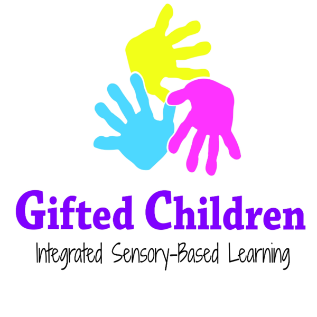 PRE-REGISTRATIONSATURDAY, APRIL 29, 2023         THOMAS BULL MEMORIAL PARK        211 NEW YORK 416 MONTGOMERY NY 12549YOU MAY REGISTER DAY OF THE WALK-A-THON STARTING AT 10:30 A.M., HOWEVER T-SHIRTS WILL BE LIMITED, SO SIGN UP NOW! PRE-REGISTRATION TO GUARANTEE A T-SHIRT ENDS APRIL 1ST . EACH REGISTRATION AND WAIVER IS FOR AN INDIVIDUAL PERSON. IF RUNNING WALKING WITH A BUDDY, PLEASE MAKE SURE THEY REGISTER FOR THE WALK AS WELL. FULL NAME ____________________________________________________ AGE ______________ADDRESS________________________________________________ PHONE___________________EMAIL ADDRESS_______________________________________________________________EMERGENCY CONTACT _____________________EMERGENCY CONTACT PHONE ___________T-SHIRT SIZE:  YXS YS YM YL S M L XL XXL XXXL (PLEASE CIRCLE ONE) □ FAMILY & FRIENDS REGISTRATION:  $100 	INCLUDES T-SHIRT & GIFT BAG □ ADULT REGISTRATION: $30 (18 YEARS AND OLDER) 	INCLUDES T-SHIRT & GIFT BAG□ CHILD REGISTRATION: $20 (17 YEARS AND YOUNGER) 	INCLUDES T-SHIRT & GIFT BAG PAYMENT OPTIONS CASH OR CHECK ONLY – PLEASE MAKE CHECKS PAYABLE TO GIFTED CHILDREN, INC. (MUTLIPLE REGISTRATIONS MAY BE INCLUDED ON ONE CHECK OR CASH PAYMENT)PLEASE MAIL COMPLETED REGISTRATION FORM, WAIVER AND PAYMENT TO: GIFTED CHILDREN, INC.2468 ROUTE 302 MIDDLETOWN NY 10941 ANY QUESTIONS MAY BE EMAILED TO AMANDA AT GIFTEDCHILDRENINC@GMAIL.COM OR CALL 845-200-8552